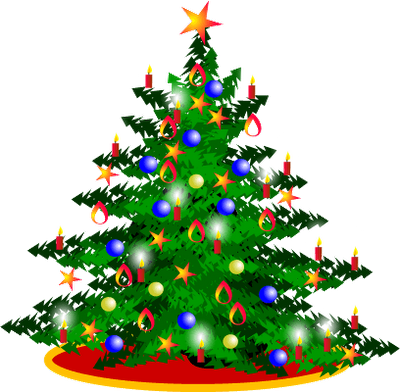 Uwaga!W związku z przygotowaniami do Rodzinnego Koncertu Kolęd i Pastorałek, serdecznie zapraszam wszystkie chętne osoby RÓWNIEŻ TE Z POZA SCHOLI!!! (dzieci oraz rodziców i bliskich) do włączenia się w to wspólne kolędowanie.Najbliższe próby:poniedziałek (19.XI) godz. 13.30 – 15.00 (dzieci)środa (21.XI) godz. 13.30 – 15.00 (dzieci)                              15.00 – 16.30 (dorośli)piątek (23.XI.) godz. 13.30 – 15.00 (dzieci) (próby odbywać się będą w sali rytmicznej – obok szatni)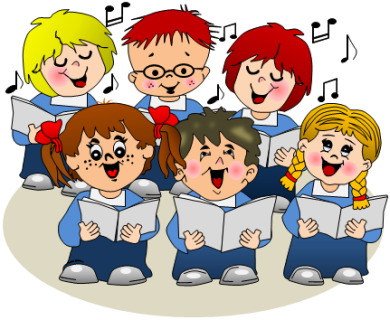 Serdecznie zapraszam!!!
